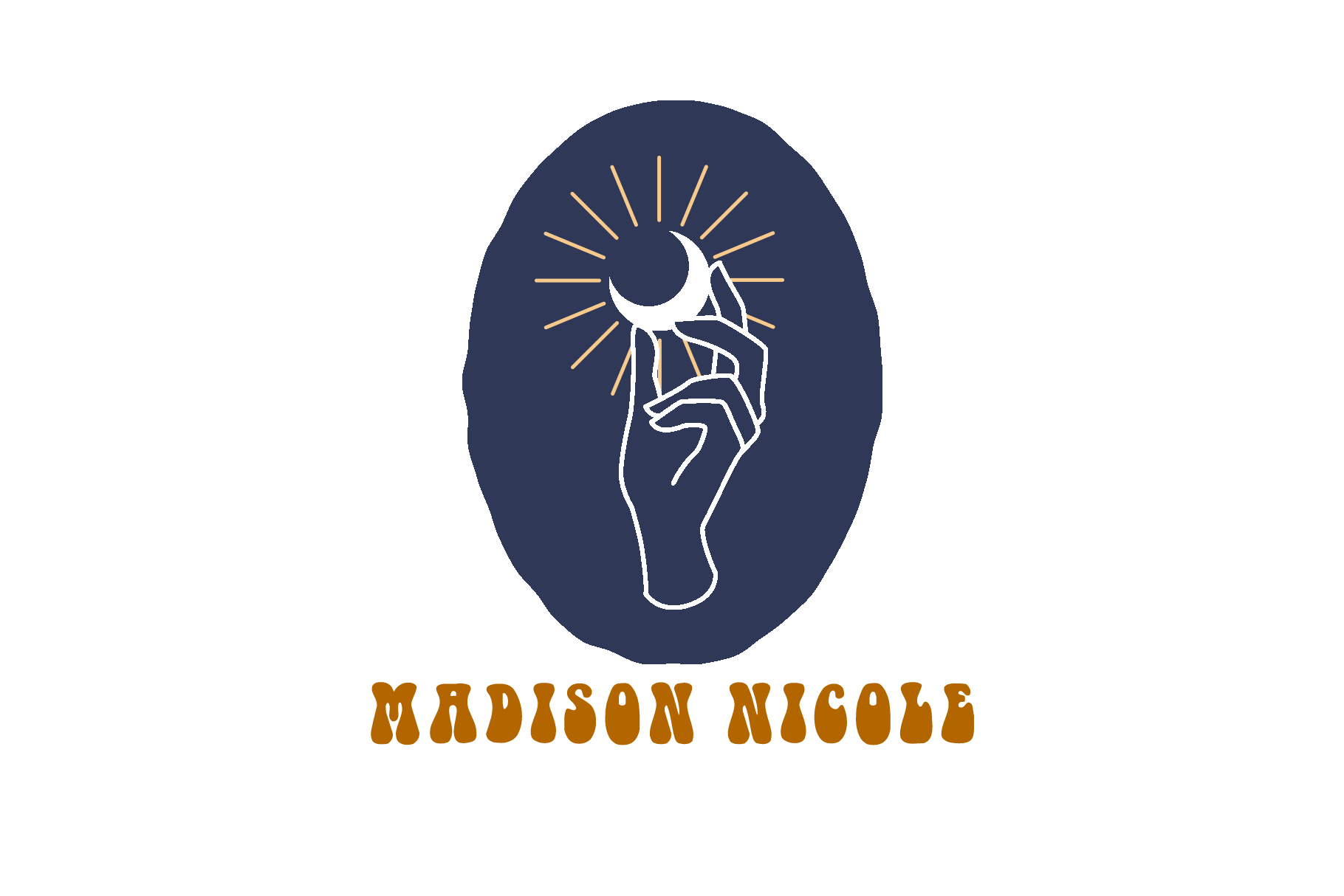 2021 Senior Rep Team Application*Please read the rep team responsibilities list thoroughly before applying!*Being a rep for Madison Nicole Portraits means you have the opportunity to represent the face of Madison Nicole Seniors! Reps receive countless perks including a group session before the start of your senior year, senior session, seasonal group shoots, cash back, digital images to share on social media and more! I am so excited to kick-start a new year of senior reps and cannot wait to work an amazing group! Before applying, please read the following.Chosen reps are required toAttend the group meet-n-greet session tentatively scheduled for April 11thUse Madison Nicole Portraits as their sole professional photographer during senior year and do not promote any other photographers pictures as their senior pictures.Post on social media frequently about Madison Nicole PortraitsBook your senior session with Madison Nicole Portraits for a total of $675 (this is the ONLY payments or fee ever associated with the spokesmodel program and reps can earn up to $150 cash back).Notify parents of their application. Your parent will be contacted first if you are chosen as a rep, so please be sure they are aware that you are applying!If you interested in joining the team, please fill out the form below. Senior’s Name	First: 				Last:Senior’s Home Address	Street Address:					City:						Senior’s Email:Senior’s Cell Number (area code included):Parent’s Name	First:				Last:Parents Email:Senior’s Instagram Username:Senior’s Facebook link (if applicable):What is your graduating year (currently only accepting 2021 graduates):Name of High school:What are your favorite places to shop? (Favorite stores, sites, brands..) How would you describe your style?:Tell me about some extracurricular activities, organizations, charities, clubs, sports, etc. you are involved in:How did you find out about the Madison Nicole Rep team?:Are you planning on applying for other senior rep programs?:One of the main responsibilities of an MN Rep is to post frequently about my business on social media. Are you comfortable frequently promoting a business online?:Why do you want to be on the MN Rep Team?:PARENTS AND SENIOR: READ THOROUGHLY BEFORE SUBMITTING. By submitting this form, I understand that if I am chosen as a Madison Nicole Rep, I will be required to use Hope Taylor as my senior photographer and will contractually agree to not use any other professional photographers for the duration of the rep program. I also understand that this application will be reviewed and is not a guaranteed acceptance into the rep program. In addition, I understand that if chosen as a rep, I am required to pay the cost of a senior session ($675) by April 1st but will have the opportunity to earn cash back through referrals. 